Søknad om dispensasjon for alder 
Dispensasjon til overårige spillere kan innvilges etter søknad for spillere som er ett år eldre enn aldersklassen og vil markeres med (D) etter lagsnavnet på oppsettet og tabellen.Det gis tillatelse til å benytte tre overårige spillere/kamp når dispensasjon er innvilget.For lag som er innvilget dispensasjon vil kampene telle med i rangeringen av lagene, men laget kan ikke vinne serien eller gå til Regionsmesterskapet.Følgende begrensninger gjelder dispensasjon for alder: Dispensasjon for alder kan ikke innvilges i Elite- eller A-serier. Regionstyret kan, i spesielle tilfeller, etter søknad innvilge dispensasjon for alder i Elite- eller A-serier.Sendes ferdig utfylt til:
akrem.dagnew@basket.no 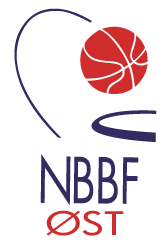 Lag:Serie:Navn spiller:Fødselsdato:Navn spiller:Fødselsdato:Navn spiller:Fødselsdato: